  Weekly Free Speech Forum		established Jan. 6, 1951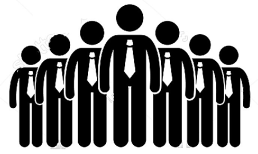 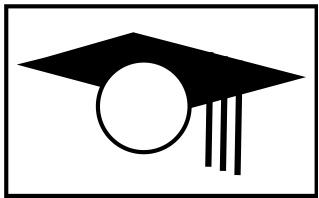  College of Complexes  The Playground for People Who Think  	sustaining the academic tradition of   “One Fool at a Time”​Every Saturday	Main Pageat 6:00 PM	www.collegeofcomplexes.org 	Facebook https://www.facebook.com/collegeofcomplexes/  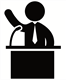 To Join the Zoom Meeting 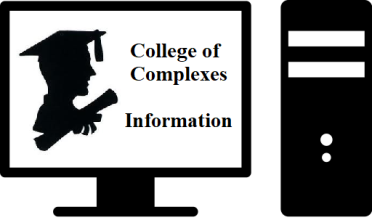 https://us02web.zoom.us/j/81216467150  Mobile phone 1 312 626 6799, 8 121 646 7150# US (Chicago) Landline 1 312 626 6799 US (Chicago) Meeting ID: 812 1646 7150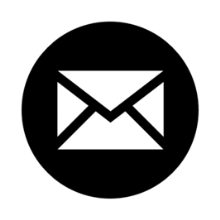 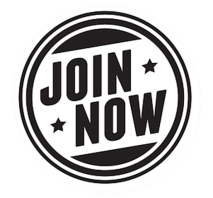 To Join CoC Google Group for Updates  Send a Blank Email to:  collegeofcomplexes+subscribe@googlegroups.com   May 15th		Should Chicago Be a State Separate from Illinois?		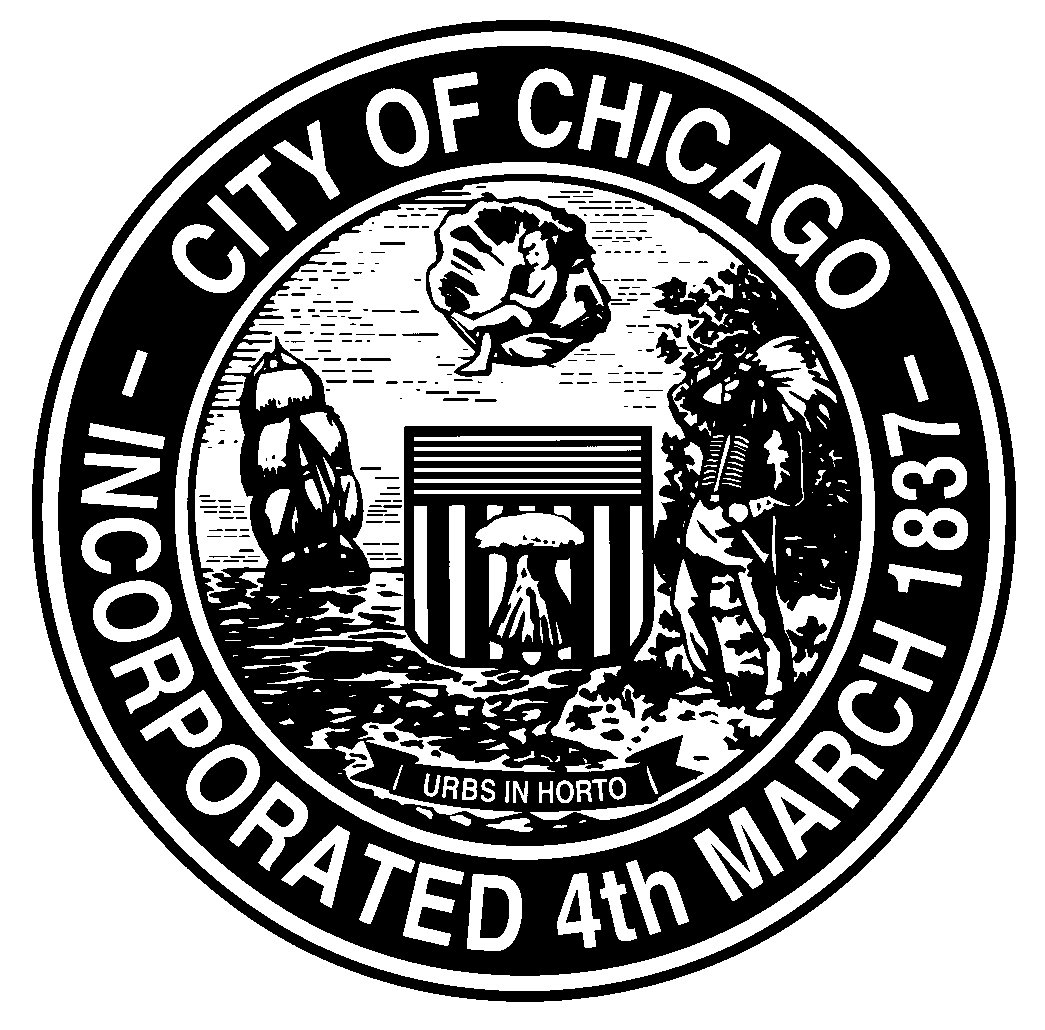 		Meeting # 3,616 – Justin Tucker, New Illinois Cook County CommitteeJustin Tucker will present a slideshow that makes the case that political separation between Chicago and the rest of Illinois is a practical solution to address the differences between rural and urban Illinoisians.ABOUT USNew Illinois is a nonprofit organization that educates Illinois citizens about their right to pursue the creation of new state from the State of Illinois. We are seeking a state split, following the process provided in the U.S. Constitution (Article IV, Sec. 3). This is the same way that West Virginia split from Virginia.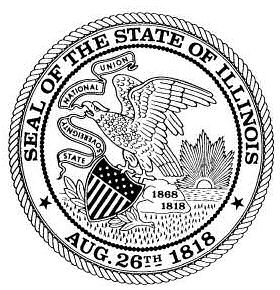 		New Illinois is a nonpartisan, educational nonprofit. We are addressing a longstanding divide in the State of Illinois. This divide is not between Democrats and Republicans—it is urban vs. rural, small town and suburban. We are two very different places, both culturally and economically. Legislation and policies addressing the needs and best interests of a major urban area like Chicago/Cook County are not necessarily in the best interests of the rest of the state.		The issues New Illinois focuses on are representative government, government corruption, and our state’s fiscal catastrophe.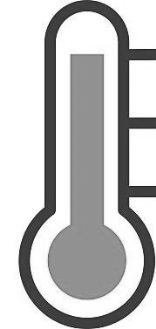 May 22nd 		Climate Crisis Policy andThe Earth Bill NetworkThe Ideas to Save Life on EarthMeetings # 3,617 - J. Todd Fernandez, LLMExecutive & Legislative DirectorHas compiled a digest of policy ideas from over 150 expert sources,all you need to know to stop global warming! - Check out the 2020 Climate Bill Package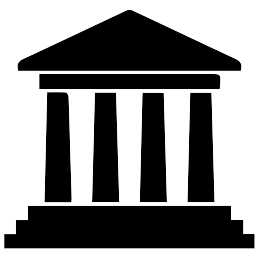 		A nationwide group of expert volunteers and organizations working together to pass scientifically-based federal climate legislation to stop our current pollution now before it’s too late for our children and all life on Earth.		Everyone is welcome to our inclusive and transparent organizing. Our Policy Teams are compiling The EARTH Bill, a comprehensive climate bill, and the 2021 Climate BIll Package for immediate action. On the ground, community-based Adopt-A-District teams are working by Congressional Districts for powerful advocacy. Volunteer to join the action today!		It is recommended that everyone should study the “Digest” compiled to show the Solutions to the Climate Crisis so we might unite across topics for concerted political power. Learn the solutions and get ready to fight for Mother Earth. All are welcome!  https://www.climatecrisispolicy.org/ May 29th 		Divest Chicago from the War Machine Coalition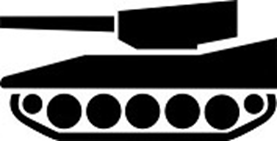 Meetings # 3,618 - Greta, Organizing Director, World BEYOND War et al​Presentation will be "about the emerging campaign to divest the city of Chicago from weapons and war. The coalition consists of a number of member groups, including World BEYOND War, CODEPINK, and Chicago Area Peace Action, who would jointly give a presentation followed by facilitating discussion."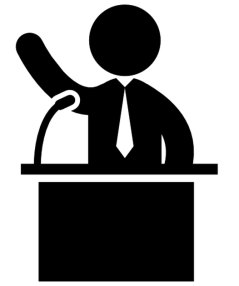 June 5th 		Open Microphone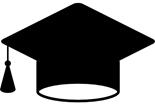 Your “Advice to the Class of ‘21”		Meetings # 3,619 - Tim Bolger and C. Jenny Walbridge will be our "Keynote Speakers" to get the discussion goingJune 12th		Zen and the Art of Non-Conflict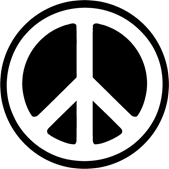 		Meeting # 3,620 - College regular Michael Kazanjian will tell us how nation states do not have to go to war. He maintains that by military-diplomacy ergonomics, designed around soft power, will make a difference and bring about a peaceful world without hard power war. 	Soft power is defined as: civil affairs teams working local people to secure and restore social structures including education, religion, recreation, infrastructure, healthcare, transportation, government, utilities, and so on. 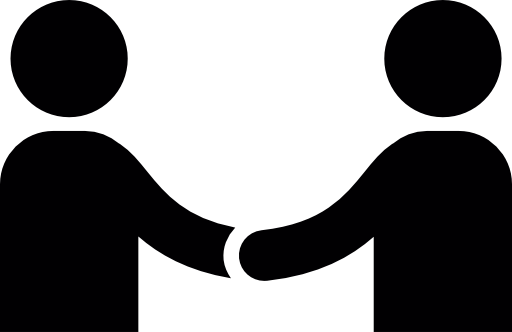 	Hard power is defined as: guns, bombs, combat aircraft, the traditional, conventional military but also nuclear weapons, and involves combat as a means to victory by military personnel.June 19th 		Cuban Health Care Chicago Cuba Coalition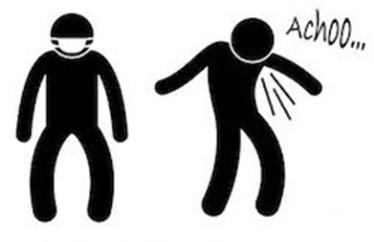 Meeting # 3,621 - description in development"Communist island nation could become the world’s smallest country to develop not just one, but multiple coronavirus vaccines."Fifty-two Cuban doctors and medical professionals were sent to Italy to aid the country's fight against the spread of the coronavirus pandemic.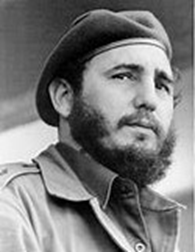 Chicago Cuba Coalition is a group of organizations and individuals that come together in solidarity with revolutionary Cuba.The Chicago Cuba Coalition – local affiliate of the National Network on Cuba (NNOC) – unites groups and individuals to stand for completely-normalized relations between Cuba and the United States while publicizing the accomplishments of the Cuban people’s Revolution.We stand for free travel between the two countries and ending Washington’s economic and regime-change warfare as well as its illegal military occupation of Cuba’s Guantanamo territory.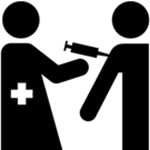 Everyone interested in these goals – with no dues, restrictions, or requirements demanded – is more than welcome! Check out more information on our website: www.chicagocubacoalition.com June 5th 		Open 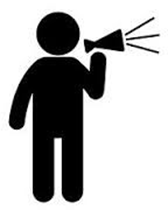 July 3, 10		Meetings # 3,622+ - contact the Program Coordinator Charles Paidock if you would like to speak at (312) 842-5036, (312) 714-7790 cell, or by email to cpaidock@hotmail.comSaturdays	Presentation at 6:00 PM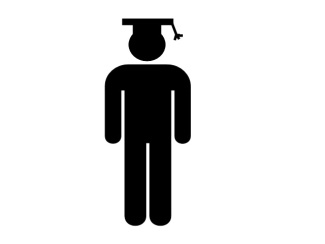 To Join the Zoom Meeting https://us02web.zoom.us/j/81216467150  Mobile phone 1 312 626 6799, 8 121 646 7150# US (Chicago) Landline 1 312 626 6799 US (Chicago) Meeting ID: 812 1646 7150www.collegeofcomplexes.org  facebook: College of Complexes  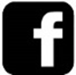 https://www.facebook.com/collegeofcomplexes/Watch Videos of Previous Presentations  (150+)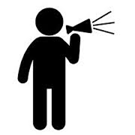 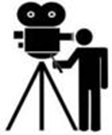 CofC Lecture Libraryhttp://www.collegeofcomplexes.org/LectureLibrary.html or go to main page for linkJoin our Meetup Group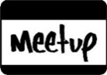 in order to receive weekly speaker / topic informationhttps://www.meetup.com/FreeSpeechForum/                 Continue Your Education All Week Long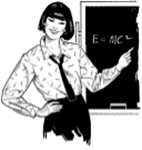 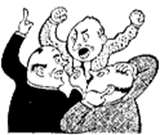 on our electronic discussion group - to join send a blank e-mail to:   collegeofcomplexes+subscribe@googlegroups.com